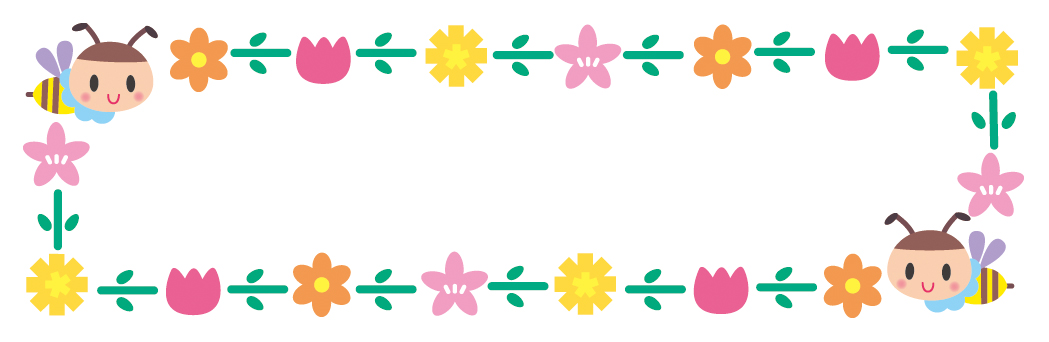 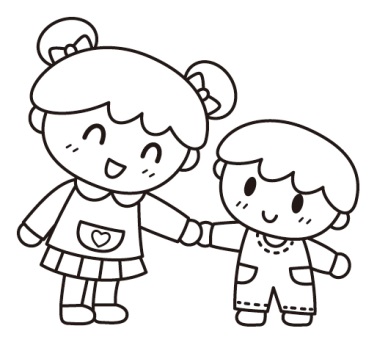 4月21日(火)幼稚園のお友だちと一緒に遊ぶ5月19日(火)幼稚園のお友だちと一緒に遊ぶ6月　2日(火)6月16日(火)園庭で砂遊びやすべり台などで遊ぶ7月　7日(火)七夕飾り作り8月25日(火)水遊び9月　1日(火)9月19日(土)リズム遊び親子運動会に参加会場:小中野公民館10月　6日(火)10月29日(木)作ってあそぼう公開保育　※10時～11時30分11月17日(火)焼き芋パーティー12月　1日(火)クリスマス1月19日(火)凧揚げ会２ 月 3日(月)豆まき会